We would love for you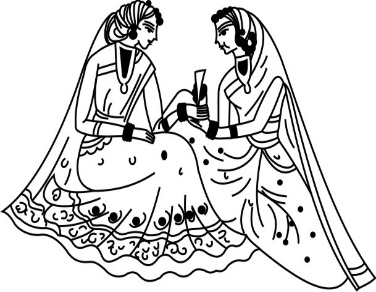 to join us for aMehendi  CelebrationThursday 2nd August 2018seven to ten o’ clock in the eveningHotel Biltmore1260 Channel DriveSanta Barbara, California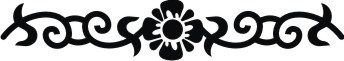 Kindly RSVP by July 20th toforeverfiances@gmail.com